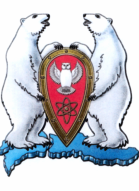 Городской округ Архангельской области «Новая Земля»СОВЕТ ДЕПУТАТОВМУНИЦИПАЛЬНОГО ОБРАЗОВАНИЯГОРОДСКОЙ ОКРУГ «НОВАЯ ЗЕМЛЯ»шестого созыва(двенадцатая сессия)Р Е Ш Е Н И Еот 15 февраля 2023 г. № 69/06-01Об утверждении Порядка размещения сведений о доходах, расходах, об имуществе и обязательствах имущественного характера, представленные депутатами Совета депутатов муниципального образования городской округ «Новая Земля», на официальном сайте городского округа «Новая Земля» в информационно-телекоммуникационной сети «Интернет» и предоставления этих сведений общероссийским, региональным и местным средствам массовой информации для опубликования	В соответствии с частью 4.3 статьи 12.1 Федерального закона от 25.12.2008 № 273-ФЗ «О противодействии коррупции», частью 7.4 статьи 40 Федерального закона от 06 октября 2003 года № 131-ФЗ «Об общих принципах организации местного самоуправления в Российской Федерации», статьей 7.2 закона Архангельской области от 26.11.2008 № 626-31-ОЗ «О противодействии коррупции в Архангельской области» (с изменениями и дополнениями), руководствуясь Уставом городского округа Архангельской области «Новая Земля», Совет депутатов муниципального образования городской округ «Новая Земля»  р е ш и л:1. Утвердить прилагаемый Порядок размещения сведений о доходах, расходах, об имуществе и обязательствах имущественного характера, представленные депутатами Совета депутатов муниципального образования городской округ «Новая Земля», на официальном сайте городского округа «Новая Земля» в информационно-телекоммуникационной сети «Интернет» и предоставления этих сведений общероссийским, региональным и местным средствам массовой информации для опубликования.2. Признать утратившим силу решение Совета депутатов муниципального образования городской округ «Новая Земля» от 05.04.2013 № 50 «Об утверждении Положения «О порядке размещения сведений о доходах, об имуществе и обязательствах имущественного характера лиц, замещающих должности муниципальной службы в Совете депутатов муниципального образования «Новая Земля», и членов их семей на официальном сайте городского округа «Новая Земля» в информационно-телекоммуникационной сети «Интернет» и предоставления этих сведений средствам массовой информации для опубликования» (в редакции решений от 18.11.2013 № 69, от 05.11.2014 № 116).2. Настоящее решение подлежит опубликованию в газете «Новоземельские вести», размещению на официальном сайте городского округа «Новая Земля» в информационно-телекоммуникационной сети «Интернет».3. Настоящее Решение вступает в силу со дня официального опубликования.Председатель Совета депутатовмуниципального образованиягородской округ «Новая Земля»                                                       В.А. КурасовУтвержденРешением Совета депутатовМО ГО «Новая Земля»от 15.02.2023 № 69/06-01Порядокразмещения сведений о доходах, расходах, об имуществе и обязательствах имущественного характера, представленные депутатами Совета депутатов муниципального образования городской округ «Новая Земля», на официальном сайте городского округа «Новая Земля» в информационно-телекоммуникационной сети «Интернет» и предоставления этих сведений общероссийским, региональным и местным средствам массовой информации для опубликования1. Настоящий Порядок разработанный в соответствии с частью 4.3 статьи 12.1 Федерального закона от 25.12.2008 № 273-ФЗ «О противодействии коррупции», частью 7.4 статьи 40 Федерального закона от 06 октября 2003 года № 131-ФЗ «Об общих принципах организации местного самоуправления в Российской Федерации», статьей 7.2 закона Архангельской области от 26.11.2008 № 626-31-ОЗ «О противодействии коррупции в Архангельской области» (с изменениями и дополнениями) определяет порядок размещения сведений о доходах, расходах, об имуществе и обязательствах имущественного характера, представленные депутатами Совета депутатов муниципального образования городской округ «Новая Земля», на официальном сайте городского округа «Новая Земля» в информационно-телекоммуникационной сети «Интернет» и предоставления этих сведений общероссийским, региональным и местным средствам массовой информации для опубликования (далее - официальный сайт) и предоставления этих сведений общероссийским, региональным и местным средствам массовой информации (далее - средства массовой информации) для опубликования.2. Сведения о доходах, расходах, об имуществе и обязательствах имущественного характера депутата Совета депутатов муниципального образования городской округ «Новая Земля», его супруги (супруга) и несовершеннолетних детей (далее - сведения о доходах, расходах, об имуществе и обязательствах имущественного характера) размещаются на официальном сайте городского округа «Новая Земля» в информационно-телекоммуникационной сети «Интернет», а в случае отсутствия этих сведений на официальном сайте - предоставляются средствам массовой информации для опубликования по их запросам.3. На официальном сайте размещаются и средствам массовой информации предоставляются для опубликования следующие сведения о доходах, расходах, об имуществе и обязательствах имущественного характера:1) перечень объектов недвижимого имущества, принадлежащих депутату, его супруге (супругу) и несовершеннолетним детям на праве собственности или находящихся в их пользовании, с указанием вида, площади и страны расположения каждого объекта;2) перечень транспортных средств с указанием вида и марки транспортных средств, принадлежащих на праве собственности депутату, его супруге (супругу) и несовершеннолетним детям;3) декларированный годовой доход депутата, его супруги (супруга) и несовершеннолетних детей;4) сведения об источниках получения средств, за счет которых совершены сделки по приобретению земельного участка, иного объекта недвижимого имущества, транспортного средства, ценных бумаг, долей участия, паев в уставных (складочных) капиталах организаций, цифровых финансовых активов, цифровой валюты, если общая сумма таких сделок превышает общий доход депутата и его супруги (супруга) за три последних года, предшествующих отчетному периоду.4. Сведения, предусмотренные пунктом 3 настоящего Порядка, размещаются по форме согласно приложению, к настоящему Порядку.5. Сведения о доходах, расходах, об имуществе и обязательствах имущественного характера размещаются в одном (едином) файле в виде таблицы либо в виде файлов. Не допускается:1) размещение на официальном сайте заархивированных сведений (форматы rar, zip), сканированных документов;2) использование на официальном сайте форматов, требующих дополнительного распознавания;3) установление кодов безопасности для доступа к сведениям о доходах, расходах, об имуществе и обязательствах имущественного характера;4) запрашивание фамилии и инициалов, должности для предоставления доступа к размещенным сведениям.6. Размещенные на официальном сайте сведения о доходах, расходах, об имуществе и обязательствах имущественного характера, в том числе за предшествующие годы:1) не подлежат удалению;2) находятся в открытом доступе (размещены на официальном сайте) в течение всего периода осуществления депутатом своих полномочий, если иное не установлено законодательством Российской Федерации.7. В размещаемых на официальном сайте и предоставляемых средствам массовой информации для опубликования сведениях о доходах, расходах, об имуществе и обязательствах имущественного характера запрещается указывать:1) иные сведения (кроме указанных в пункте 3 настоящего Порядка) о доходах депутата, его супруги (супруга) и несовершеннолетних детей, об имуществе, принадлежащем на праве собственности названным лицам, и об их обязательствах имущественного характера;2) персональные данные супруги (супруга), несовершеннолетних детей и иных членов семьи депутата;3) данные, позволяющие определить место жительства, почтовый адрес, телефон и иные индивидуальные средства коммуникации депутата, его супруги (супруга), несовершеннолетних детей и иных членов его семьи;4) данные, позволяющие определить местонахождение объектов недвижимого имущества, принадлежащих депутату, его супруге (супругу), несовершеннолетним детям, иным членам семьи на праве собственности или находящихся в их пользовании;5) информацию, отнесенную к государственной тайне или являющуюся конфиденциальной.8. В целях размещения на официальном сайте сведений о доходах, расходах, об имуществе и обязательствах имущественного характера и предоставления этих сведений средствам массовой информации для опубликования копии справок о доходах, расходах, об имуществе и обязательствах имущественного характера по форме, утвержденной Указом Президента Российской Федерации, ежегодно предоставляются депутатами в Совет депутатов муниципального образования городской округ «Новая Земля» в течение 5 рабочих дней со дня истечения установленного действующим законодательством срока для их подачи в орган государственной власти Архангельской области по профилактике коррупционных и иных правонарушений (далее по тексту также - орган по профилактике коррупционных правонарушений).9. Сведения о доходах, расходах, об имуществе и обязательствах имущественного характера, указанные в пункте 3 настоящего Порядка, за весь период осуществления депутатом своих полномочий, а также сведения о доходах, расходах, об имуществе и обязательствах имущественного характера его супруги (супруга) и несовершеннолетних детей находятся на официальном сайте и ежегодно обновляются в течение 14 рабочих дней со дня истечения установленного действующим законодательством срока для их подачи в орган по профилактике коррупционных правонарушений.10. В случае предоставления депутатом уточненных сведений о доходах, расходах, об имуществе и обязательствах имущественного характера копия уточненной справки о доходах, расходах, об имуществе и обязательствах имущественного характера по форме, утвержденной Указом Президента Российской Федерации, представляется депутатом в Совет депутатов муниципального образования городской округ  «Новая Земля» в течение 5 рабочих дней со дня предоставления уточненных сведений в орган по профилактике коррупционных правонарушений.11. Сведения о доходах, расходах, об имуществе и обязательствах имущественного характера, представленные депутатом в целях уточнения ранее представленных сведений о доходах, расходах, об имуществе и обязательствах имущественного характера, подлежат размещению на официальном сайте в течение 14 рабочих дней со дня их подачи (направления) в орган по профилактике коррупционных правонарушений.12. Размещение на официальном сайте сведений о доходах, расходах, об имуществе и обязательствах имущественного характера, указанных в пункте 3 настоящего Порядка, обеспечивается Председателем Совета депутатов (в период его отсутствия - заместителем Председателя Совета депутатов) по форме согласно приложению, к настоящему Порядку, в разделе «Противодействие коррупции».13. Лица, обеспечивающие размещение сведений на официальном сайте и (или) их предоставление средствам массовой информации для опубликования, несут в соответствии с законодательством Российской Федерации ответственность за несоблюдение настоящего Порядка, а также за разглашение сведений, отнесенных к государственной тайне или являющихся конфиденциальными.14. Председатель Совета депутатов:1) в течение трех рабочих дней со дня поступления запроса от средства массовой информации сообщает о нем депутату, в отношении которого поступил запрос;2) в течение семи рабочих дней со дня поступления запроса от средства массовой информации дает ответ. В случае отсутствия запрашиваемых сведений, указанных в пункте 3 настоящего Положения, на официальном сайте, но представленных депутатами в Совет депутатов муниципального образования городской округ «Новая Земля», обеспечивает предоставление указанных сведений.Приложение № 1 к Порядку
размещения сведений о доходах, расходах, об имуществе и обязательствах имущественного характера, представленные депутатами Совета депутатов муниципального образования городской округ «Новая Земля», на официальном сайте городского округа «Новая Земля» в информационно-телекоммуникационной сети «Интернет» и предоставления этих сведений общероссийским, региональным и местным средствам массовой информации для опубликованияот 15.02.2023 № 69/06-01СВЕДЕНИЯо доходах, расходах за отчетный период с 1 января по 31 декабря 20_ года,об имуществе и обязательствах имущественного характера по состояниюна конец отчетного периода, представленных депутатомСовета депутатов муниципального образования городской округ «Новая Земля»     <1>   Указывается   только   фамилия,  имя,  отчество  лица,  фамилия,  имя,  отчествосупруги (супруга) и несовершеннолетних детей не указываются.    <2> Указывается  должность  лица.    <3> Например, жилой дом, земельный участок, квартира и т.д.    <4> Россия или иная страна (государство).    <5>  Сведения  указываются,  если  сумма  сделки  превышает общий доход лицаи его супруги (супруга) за три последних года, предшествующих совершению сделки.Фамилия, имя, отчество депутата     <1>   Должность депутата     <2>Декларированный годовой ДОХОД за 20 год (рублей)Перечень объектов недвижимого имущества и транспортных средств, принадлежащих на праве собственностиПеречень объектов недвижимого имущества и транспортных средств, принадлежащих на праве собственностиПеречень объектов недвижимого имущества и транспортных средств, принадлежащих на праве собственностиПеречень объектов недвижимого имущества и транспортных средств, принадлежащих на праве собственностиПеречень объектов недвижимого имущества и транспортных средств, принадлежащих на праве собственностиПеречень объектов недвижимого имущества, находящихся в пользованииПеречень объектов недвижимого имущества, находящихся в пользованииПеречень объектов недвижимого имущества, находящихся в пользованииСведения об источниках получения средств, за счет которых совершена сделка (совершены сделки)     <5>  Фамилия, имя, отчество депутата     <1>   Должность депутата     <2>Декларированный годовой ДОХОД за 20 год (рублей)объекты недвижимого имуществаобъекты недвижимого имуществаобъекты недвижимого имуществаобъекты недвижимого имуществатранспортные средства (вид, марка)вид объектов недвижимого имуществаплощадь (кв. м)страна расположенияСведения об источниках получения средств, за счет которых совершена сделка (совершены сделки)     <5>  Фамилия, имя, отчество депутата     <1>   Должность депутата     <2>Декларированный годовой ДОХОД за 20 год (рублей)вид объектов недвижимого имущества     <3>вид собственностиплощадь (кв. м)страна расположения     <4>транспортные средства (вид, марка)вид объектов недвижимого имуществаплощадь (кв. м)страна расположенияСведения об источниках получения средств, за счет которых совершена сделка (совершены сделки)     <5>  123456789101112Супруга (супруг)Несовершеннолетний ребенок